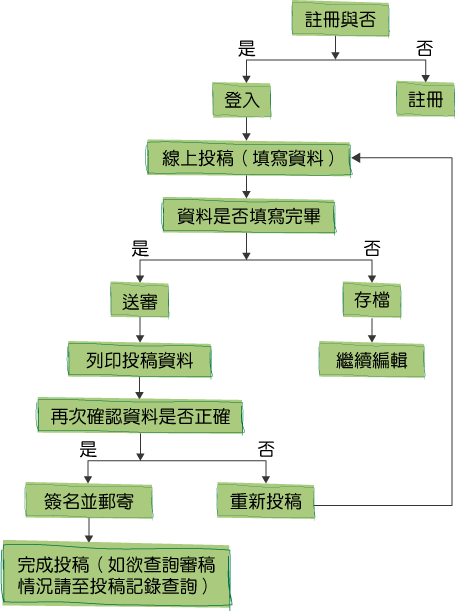 **聯絡資訊**國立彰化師範大學師資培育中心《師資培育與教師專業發展期刊》編審小組 聯絡電話：04-7232105 分機： 1142、1143 傳真電話：04-7211267 聯絡信箱：jtepd@cc2.ncue.edu.tw 辦公室位置：國立彰化師範大學 進德校區 地址：50007彰化市進德路一號